LESSON DEVELOPMENT TWO IDENTIFICATION OF COMMON ICT GADGETS – ANALOG AND DIGITAL ICT STAGE/TIMETEACHER’S ACTIVITIESLEARNER'S ACTIVITIES – MIND/HANDS ONLEARNING POINTSStep 1Introduction (5 minutes)Guides pupils – 1. Study the chart carefully. 2. Tell the time on the clocks. 3. Describe the different between both clocks. 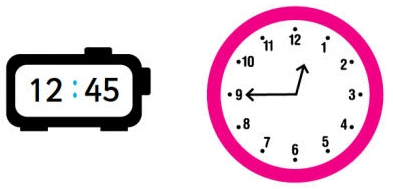 Linking the Previous knowledge to the new lesson Step 2 Development (5 minutes) Grouping1. Groups the learners into four groups – A, B, C, and D. 2. Guide the learners to choose a leader and secretary for your group. 3. Gives each group learning materials. – Charts/sample of analog and digital ICT. 1. Belong to a group. 2. Choose their leader and secretary. 3. Received learning materials for their group. Learner’s group, leader and secretary confirmed.Step 3Development (5 minutes)Lets the pupils that the first clock is called as digital ICT and the second is analog. Study the chart carefully. Listen to teacher’s comments.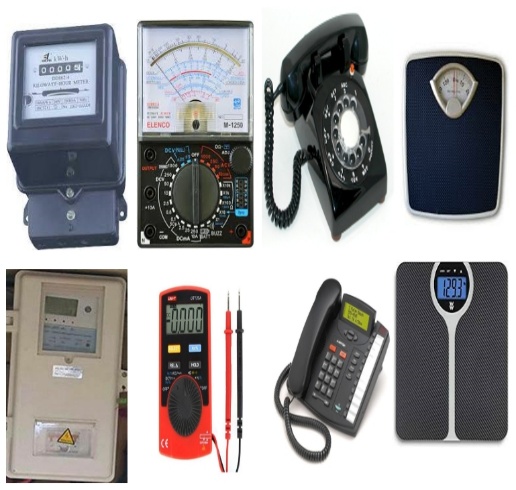 Analog and Digital ICT Step 4Development(10 minutes)Group Instructions Identify, name and group the ICT gadgets into analog and digital ICT. Describe how each gadget and its corresponding gadget works. Groups Activities Groups work Step 4Development (10 minutes) Asks each group to present their answers so that you can compare responses with those of other groups. Presentation Presentation Step 5Conclusion(5 minutes)To conclude the lesson, the teacher revises the entire lesson and ask the key questions.     SUMMARY – Examples of analog ICT are table phone, meter, technician meter, etc. as shown on the chart. Examples of digital ICT are prepaid meter, technician reading meter, measuring scale, etc. as shown on the chart. KEY QUESTIONS – ASSIGNMENTDraw the picture of any two analog ICT with its corresponding digital ICT. The learners listen, ask and answer questions.Lesson Evaluation and Conclusion 